Академия ФСБ России (г. Москва)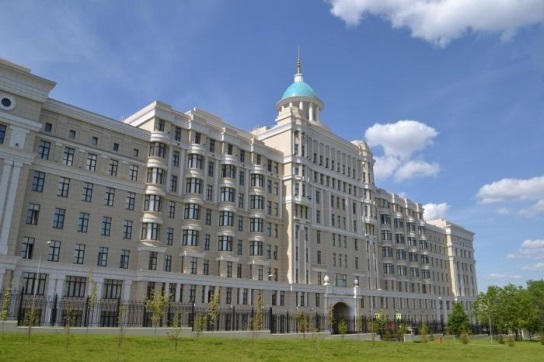 Подготовка специалистов ведется на следственном и контрразведывательном факультетах института подготовки оперативного состава (далее - ИПОС) Академии, факультете иностранных языков (далее - ФИЯ) Академии, факультетах прикладной математики, специальной техники, информационной безопасности и оперативно-техническом факультете института криптографии, связи и информатики (далее - ИКСИ) АкадемииДля обучения принимаются граждане Российской Федерации, не проходившие военную службу, в возрасте от 16 до 22 лет включительно. Возраст кандидатов исчисляется на дату их зачисления на обучение.Лица женского пола принимаются только на факультет иностранных языков.Прием на обучение проводится по результатам военно-врачебной комиссии, проверки уровня физической подготовки и сдачи ЕГЭ и дополнительных вступительных испытаний.Экзамены должны быть сданы по следующим предметам:для поступающих на следственный факультет ИПОС:ЕГЭ - русский язык, обществознание, история;Дополнительные испытания - по обществознанию (письменно), по русскому языку (письменно);для поступающих на контрразведывательный факультет ИПОС:ЕГЭ - русский язык, обществознание, иностранный язык;Дополнительные испытания - по обществознанию (письменно), по иностранному языку (письменно);для поступающих на ФИЯ Академии:ЕГЭ - русский язык, иностранный язык, литература;Дополнительные испытания - по иностранному языку (письменно, устно), по русскому языку (письменно);для поступающих на факультеты ИКСИ:ЕГЭ - русский язык, математика (профильный уровень), физика.Дополнительные испытания - по математике (письменно); по физике (письменно).Минимальное количество баллов ЕГЭ по общеобразовательным предметам, соответствующим специальности, позволяющее участвовать в дополнительных вступительных испытаниях, устанавливается решением руководства ФСБ России.Дополнительную информацию можно получить по телефону: (4872)326-402.Высшие учебные заведения ФСБ России пограничного профиляДля обучения принимаются граждане Российской Федерации, не проходившие военную службу, в возрасте от 16 до 22 лет включительно. Возраст кандидатов исчисляется на дату их зачисления на обучения.Лица женского пола на обучение не принимаются.  Прием на обучение проводится по результатам военно-врачебной комиссии, проверки уровня физической подготовки и сдачи ЕГЭ и дополнительных вступительных испытаний.Экзамены ЕГЭ должны быть по следующим предметам: МОСКОВСКИЙ ПОГРАНИЧНЫЙ ИНСТИТУТФСБ РОССИИ (г. Москва)а) высшее образование: специальность «Пограничная деятельность» ЕГЭ - русский язык, обществознание, дополнительное испытание - история, физическая подготовка;б) высшее образование: специальность «Спецназ» ЕГЭ - русский язык, обществознание, дополнительное испытание - история, физическая подготовка; в)среднее профессиональное образование (в т.ч. в филиал Института г. Оболенск Московской области): специальность «Правоохранительная деятельность»-без дополнительных испытаний.ГОЛИЦЫНСКИЙ ПОГРАНИЧНЫЙ ИНСТИТУТ ФСБ РОССИИ (г. Голицыно Московской обрасти)а) высшее образование: специальность «Пограничная деятельность»ЕГЭ - русский язык, обществознание, дополнительное испытание -  история, физическая подготовка; б) высшее образование: специальность «Психология служебной деятельности» ЕГЭ - русский язык, математика (профильный уровень) дополнительное испытание -  биология, физическая подготовка;в)среднее профессиональное образование (в т.ч. в филиал Института г. Ставрополь):-   специальность «Правоохранительная деятельность» – без дополнительных испытаний;- специальность «Многоканальные телекоммуникационные системы» – без дополнительных испытаний.КАЛИНИНГРАДСКИЙ ПОГРАНИЧНЫЙ ИНСТИТУТ ФСБ РОССИИ (г. Калининград)а) высшее образование:специальность «Пограничная деятельность»ЕГЭ - русский язык, обществознание, дополнительное испытание -  история, физическая подготовка, б) высшее образование:специальность «Специальные радиотехнические системы» ЕГЭ - русский язык, физика, дополнительное испытание -математика;в) высшее образование: специальность «Применение и эксплуатация автоматизированных систем специального назначения» ЕГЭ - русский язык, физика, дополнительное испытание -математика;г) среднее профессиональное образование:специальность «Правоохранительная деятельность» – без дополнительных испытаний;специальность «Техническое обслуживание и ремонт радиоэлектронной техники» – без дополнительных испытаний;специальность «Компьютерные сети»– без дополнительных испытаний.ИНСТИТУТ БЕРЕГОВОЙ ОХРАНЫ ФСБ РОССИИ (г. Анапа) а) высшее образование: специальность «Пограничная деятельность», ЕГЭ - русский язык, обществознание, дополнительное испытание -  история, физическая подготовка; б) высшее образование: специальность «Судовождение»ЕГЭ -русский язык, физика, дополнительное испытание –математика;в)среднее профессиональное образование: специальность «Правоохранительная деятельность» – без дополнительных испытаний;специальность «Автоматические системы управления» – без дополнительных испытаний;специальность «Судовождение» – без дополнительных испытаний;специальность «Радиосвязь, радиовещание и телевидение» – без дополнительных испытаний;специальность «Эксплуатация судовых энергетических установок» – без дополнительных испытаний;специальность «Эксплуатация судового электрооборудования и средств автоматики» – без дополнительных испытаний.Минимальное количество баллов ЕГЭ по общеобразовательным предметам, соответствующим специальности, позволяющие участвовать в дополнительных вступительных испытаниях, устанавливается решением руководства ФСБ России.Дополнительную информацию можно получить по телефону: (4872)326-406.